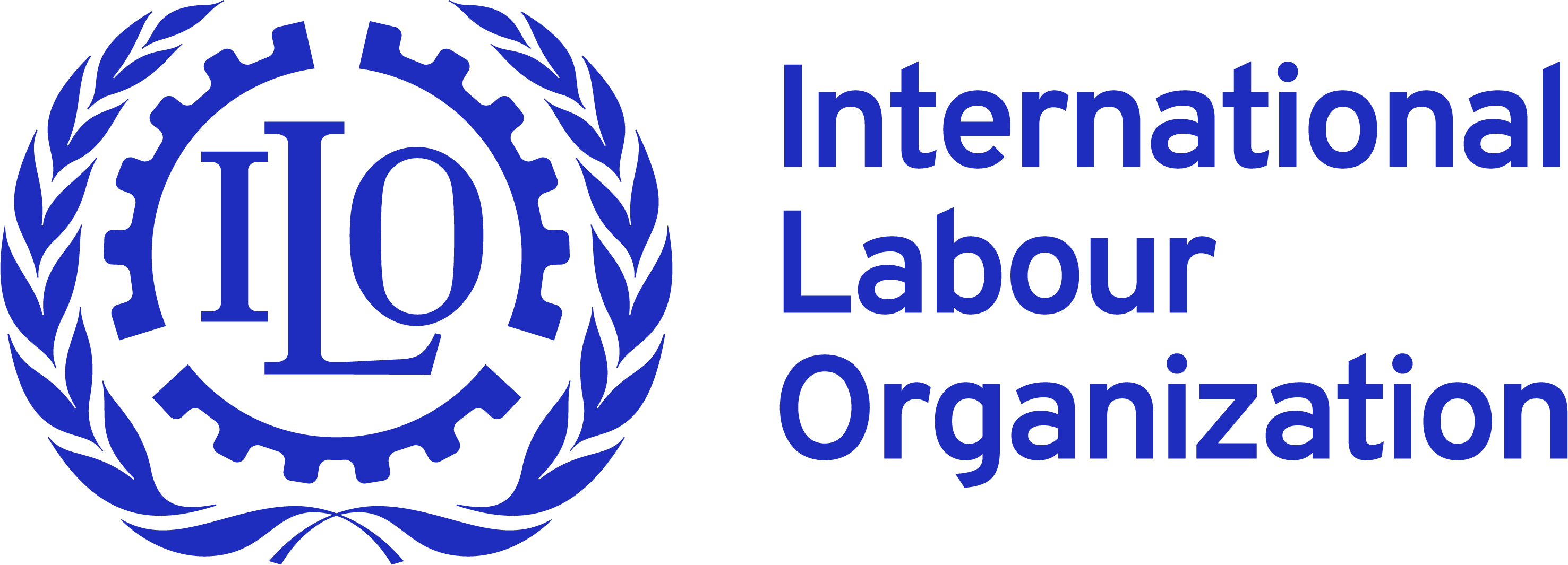 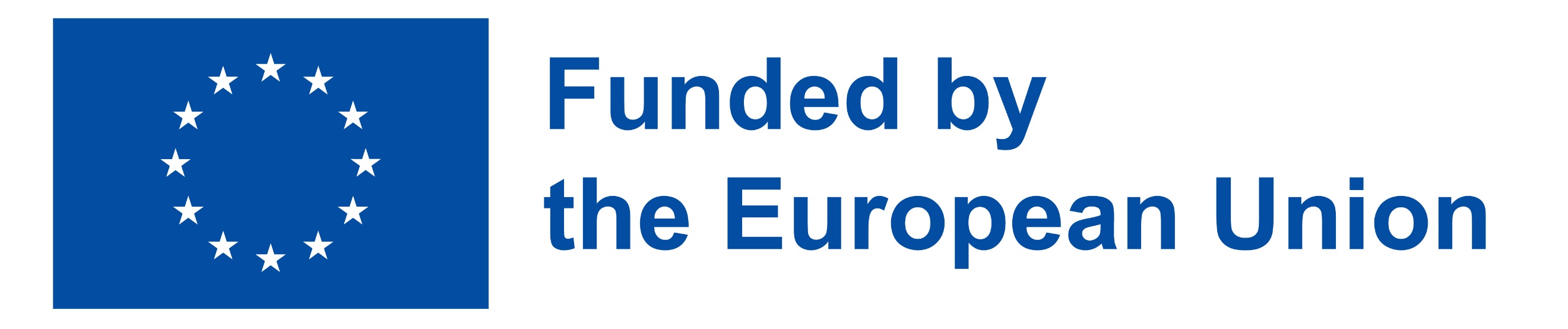 AgendaBackgroundThe International Labour Organization works to increase capacities and outreach of the Western Balkans’ labour inspectorates to prevent and combat undeclared work within the framework of Employment and Social Affairs Platform 2 project. To achieve this project objective, the ILO takes a regional approach and has used two pathways. One is to improve exchange of  regional knowledge about labour inspection systems and practices through peer reviews of labour inspectorates. The other is the development of regional guidelines tailored for undeclared work and tested by selected labour inspectorates. The objectives of this regional meeting are to: Discuss the results and conclusions of the peer reviews of the labour inspectorates conducted between September – November 2021; Finalize and adopt regional guidelines of labour inspection tailored for undeclared work;Introduce the general guidelines of labour inspection approved by the ILO Governing Body and place them in the context of the work done within the ESAP 2 project regarding undeclared work;Share ILO good practices from other European countries.   At the end of the regional meeting, the participants would have: A clear understanding of the approaches, procedures and measures used by each Labour Inspectorate in the region to address undeclared work;Provided solutions to challenges faced by other Inspectorates;Agreed on the regional guidelines of inspection of undeclared work;Made a connection between the general guidelines of inspection and regional inspection guidelines of undeclared work. Regional Meeting of the Labour Inspectorates in the western Balkans            REGIONAL GUIDELINES OF LABOUR INSPECTIONS – UNDECLARED WORK               30 – 31 May 2022SARAJEVO, BOSNIA AND HERZEGOVINA30 May 202230 May 202230 May 202209:00 – 9:15Registration 09:15 – 09:50 Welcome remarks and setting the contextAda Huibregtse, Chief Technical Advisor, ILO09:15 – 09:50 Introducing the General Guidelines of Labour Inspection (GGLI) approved by the ILO Governing Body.  Javier Barbero, Senior Technical Specialist, Labour Administration, ILO 09:50 – 10:30Implications of implementing GGLI in Inspectorates’ work. DiscussionJavier Barbero, Senior Technical Specialist, Labour Administration, ILO10:30 – 10:45Coffee Break 10:45 – 11:10Findings and recommendations of the regional report of the peer reviews of the Western Balkans’ Labour Inspectorates   Ada Huibregtse, Chief Technical Advisor, ILO11:10 – 11:50  Implication of findings and recommendations of the peer review DiscussionJavier Barbero, Senior Technical Specialist, Labour Administration, ILO11:50 – 12:30Presentation of the draft of the regional guidelines for labour inspection with focus on undeclared workJavier Barbero, Senior Technical Specialist, Labour Administration, ILO12:30 – 14:00 Lunch break 14:00 – 15:15Assessing the draft regional guidelines for labour inspection with focus on undeclared workGroup work by Labour Inspectorates15:15 – 16:00 Group presentations on possible amendments to the regional guidelines  Presentations by the Labour Inspectorates16:00 – 16:45 Discussing and consolidating proposals from the LI regarding the regional guidelines. Javier Barbero, Senior Technical Specialist, Labour Administration, ILO31 May 202231 May 202231 May 202231 May 202209:00 – 09:30 Reach an agreement on the content of the regional guidelines of labour inspection with focus on undeclared work Reach an agreement on the content of the regional guidelines of labour inspection with focus on undeclared work Javier Barbero, Senior Technical Specialist, Labour Administration, ILO09:30 – 10:10Putting Recommendation 204 into practice: an overview of the ILO’s service offer to tackle informality in the regionQ & APutting Recommendation 204 into practice: an overview of the ILO’s service offer to tackle informality in the regionQ & AMaria Jose Chamorro, Formalization and Gender Equality Specialist, ILO10:10 – 10:45ILO good practices in addressing undeclared work through support of labour inspectorates: The case of Greece Q & AILO good practices in addressing undeclared work through support of labour inspectorates: The case of Greece Q & AJavier Barbero, Senior Technical Specialist, Labour Administration, ILO10:45 – 11:00 Coffee break  Coffee break  11:00 – 11:30ILO good practices in addressing undeclared work through support of labour inspectorates: The case of UkraineQ & AILO good practices in addressing undeclared work through support of labour inspectorates: The case of UkraineQ & ASofia Lytvyn, external collaborator for the ILO Project funded by the EU11:30 – 12:00 Improving the LI capacity to address undeclared work through the development of a data mining risk assessment tool - processes, challenges, and expectations: The case of Albania Q & A Improving the LI capacity to address undeclared work through the development of a data mining risk assessment tool - processes, challenges, and expectations: The case of Albania Q & A Albana Kuka, Head of Risk Analysis Sector, Albanian Labour Inspectorate and Social Services12:00 – 12:30Online learning platform and capacity building of labour inspectors: The case of North MacedoniaOnline learning platform and capacity building of labour inspectors: The case of North MacedoniaVesna Tomovska, Director of the North Macedonian Labour Inspectorate  12:30 – 14:00 12:30 – 14:00 Lunch break 14:00 – 14:30Tackling informality in Latin America and the Caribbean: trends and solutions.Q & ATackling informality in Latin America and the Caribbean: trends and solutions.Q & AJuan Chacaltana, Senior Employment Specialist, ILO14:30 – 16:00 Future action at regional and inspectorate levels  Open discussion Future action at regional and inspectorate levels  Open discussion Javier Barbero, Senior Technical Specialist, Labour Administration, ILOAda Huibregtse, Chief Technical Advisor, ILO